Publicado en   el 13/05/2014 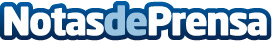 Amazon lanza Amazon Coins para los clientes de Amazon.esDatos de contacto:Nota de prensa publicada en: https://www.notasdeprensa.es/amazon-lanza-amazon-coins-para-los-clientes-de Categorias: E-Commerce http://www.notasdeprensa.es